Einordnung in den FachlehrplanAnregungen und Hinweise zum unterrichtlichen Einsatz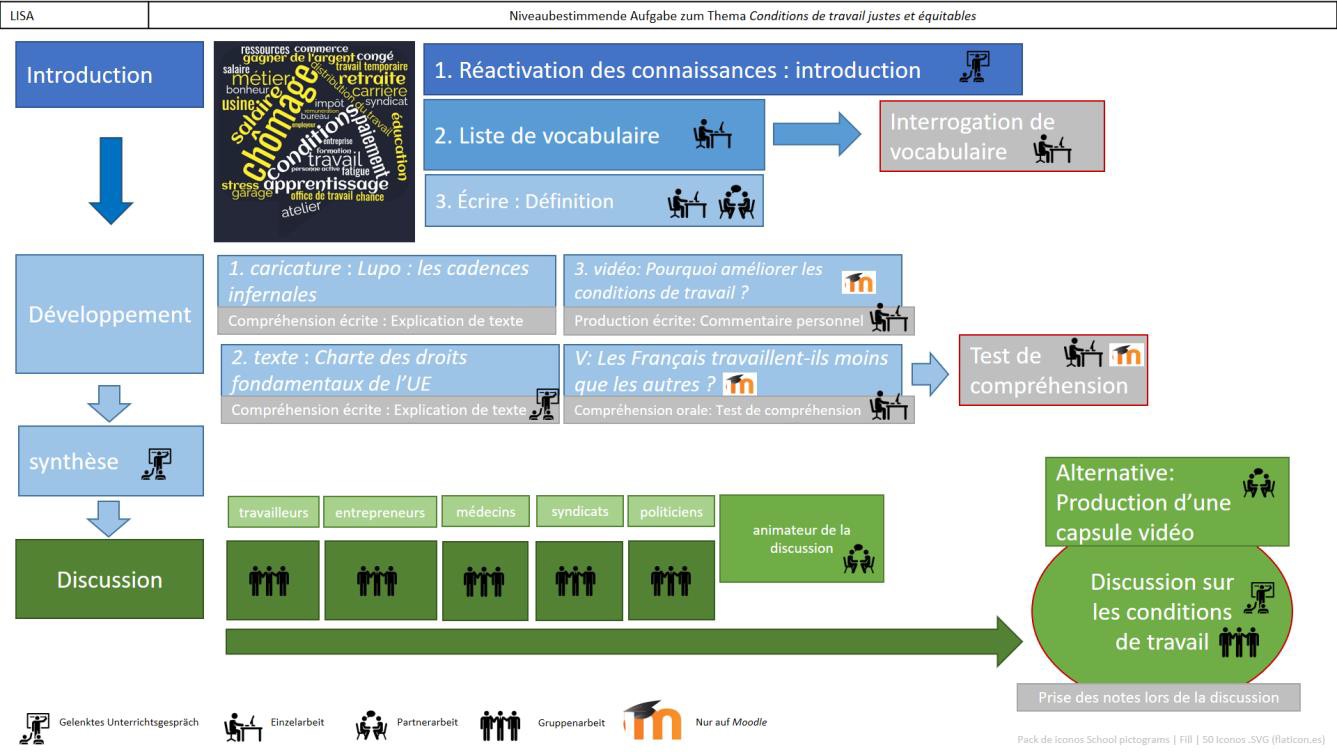 Die Aufgaben bieten eine tiefgründige Auseinandersetzung mit dem Thema und leiten Schülerinnen und Schüler dazu an, ihre Ideen und Empfindungen themenbezogen in einer Diskussion am Ende zu konfrontieren.Die Struktur ist keineswegs statisch, sie kann angepasst werden.Die rote Umkreisung zeigt beispielhaft auf, dass an diesen Stellen Möglichkeiten bestehen, Noten zu generieren.Variations- bzw. DifferenzierungsmöglichkeitenDie aufgezeigte Vorgehensweise ist beispielhaft und kann verändert werden (im développement beispielsweise könnte ein Video weggelassen werden oder die Diskussion am Ende könnte durch ein Erklärvideo oder einen Podcast ersetzt werden).Viele der hier aufgezeigten Aktivitäten und Inhalte können individuell von den Lernenden erarbeitet werden (bspw. in einer Homeschooling-Phase) oder im Klassenzimmer gemeinsam mit der Unterstützung der Lehrkraft.Mögliche Probleme bei der UmsetzungVerständnisprobleme bei der Textbearbeitung und bei dem HörsehverstehenSchwierigkeiten bei der Vorbereitung der DiskussionDie Diskussion könnte „ins Stocken“ geraten, indem die Lernenden keine weiteren Gedanken mehr formulieren.LösungserwartungenBei Verständnisproblemen kann die Lehrkraft unterstützen und Verständnisschwierigkeiten im Unterricht thematisieren.Um Inhalte der Diskussion vorzuentlasten und die Schülerinnen und Schüler gelenkt vorzubereiten, gibt es gruppenspezifische Arbeitsblätter.Für den Fall, dass die Diskussion Impulse braucht, sind zusätzliche Meinungen zum Thema Des conditions de travail justes et équitables vorformuliert, die in die Gesprächsrunde eingebracht werden können.Einen umfassenden Erwartungshorizont finden Sie im Anhang.Literatur- und QuellenverzeichnisAnact : Pourquoi et comment améliorer les conditions de travail ?, in URL : https://youtu.be/KsbHv29XcRk (27.09.2022)Journal officiel de l'Union européenne C 303/17 - 14.12.2007, in URL : https://fra.europa.eu/fr/eu- charter/article/31-conditions-de-travail-justes-et-equitables (27.09.2022)Lupo: les cadences infernales (2019) in: Caricatures politiques et sociales de Lupo, in URL : https://lupodessins.wordpress.com/2019/01/08/cadences-infernales/ (27.09.2022)N.N.: Conditions de travail, in URL: https://dares.travail-emploi.gouv.fr (27.09.2022) Pablo Stanley : Avatars et Emoticônes (Style : Handdraw), CC-LizenzSydo : Dessine-moi l'éco : Les Français travaillent-ils moins que les autres ? in URL : https://www.youtube.com/watch?v=IeIwPvOX3vU (27.09.2022)Bilder aus Pexels (Lizenzfrei)AnhangLösungserwartungen Aufgabenapparat Des conditions de travail justes et équitables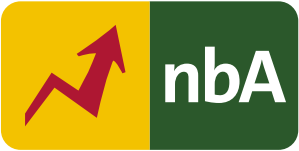 Schuljahrgang: 10Kompetenzschwerpunkte: Funktionalkommunikative Kompetenz (Hör- und Hörsehverstehen, Leseverstehen, Schreiben, Wortschatz, Orthografie), Interkulturelle kommunikative Kompetenz, Text- und MedienkompetenzFunktionale kommunikative KompetenzHörverstehen und Hörsehverstehenvertrauten sowie unbekannten Situationen und Kontexten Haupt- und Einzelinformationen entnehmentextinterne Informationen und textexternes Wissen kombinierenangemessene Strategien zur Lösung von Verständnisproblemen einsetzenLeseverstehenHauptaussagen und sie unterstützende sprachliche und/oder inhaltliche Einzelinformationen zunehmend detailliert erfassendem spezifischen Leseziel entsprechende Rezeptionsstrategien weitgehend selbstständig anwendenSprechenadressatengerechte und situationsangemessene längere Gespräche zunehmend auch zu weniger vertrauten Themen führengrundlegende Gesprächskonventionen identifizieren und zunehmend selbstständig situationsangemessen anwendensich zunehmend frei und flüssig sowie zusammenhängend auch ohne Vorbereitung sprachlich korrekt äußernzu vertrauten Sachverhalten Stellung nehmen und subjektives Empfinden sprachlich differenziert äußernSchreibenumfangreiche Texte zu einem zunehmend breiten Spektrum an Themen des fachlichen und persönlichen Interesses adressatengerecht und textsortenspezifisch erstellenkreative Texte verfassen und Textsorten zielorientiert unter Beachtung wesentlicher Konventionen verwendendie eigene Meinung differenziert äußern und begründenInterkulturelle kommunikative Kompetenz:fremde und eigene Werte, Haltungen und Einstellungen (im Hinblick auf jeweils gültige Konventionen und ethische Normen) einordnenangemessen und altersgerecht interagierenHandlungsmöglichkeiten zur nachhaltigen Gestaltung der Einen Welt erkennen und bewertenText- und Medienkompetenz:allgemeine Hör- und Lesestrategien selbstständig anwendensprachlich und inhaltlich zunehmend komplexe Texte verstehen und strukturiert zusammenfassenden Schreibprozess organisieren (Text entwerfen, schreiben und überarbeiten)Grundlegende Wissensbestände:conditions de travail justes et équitablesBerufsorientierungBeitrag zur Entwicklung von Schlüsselkompetenzen:SprachkompetenzDie Schülerinnen und Schüler kommunizieren […] in der Fremdsprache selbstständig norm-, sach-, situations- und adressatengerecht in mündlicher und schriftlicher Form. Sie setzen Sprache bewusst bei der Teilnahme und Teilhabe am gesellschaftlichen Leben ein.MedienkompetenzDie Schülerinnen und Schüler […] nutzen verantwortungsvoll und rechtmäßig mediale Möglichkeiten, um sich in kommunikativen und kooperativen Prozessen angemessen zu artikulieren und achten dabei die Persönlichkeitsrechte anderer.SozialkompetenzDurch die Auseinandersetzung mit verschiedenen Kulturen, Religionen, Weltanschauungen, sexueller Vielfalt und individuellen Vorstellungen von Lebensgestaltung nehmen die Schülerinnen und Schüler ihre Unterschiedlichkeit bewusst wahr.Kulturelle KompetenzDie Schülerinnen und Schüler […] sind in der Lage, eigene kulturbezogene Stand- punkte und ästhetische Vorstellungen zu entwickeln und sich in bewusster Übereinstimmung oder Abgrenzung zu fremden oder vertrauten kulturellen Systemen auszudrücken.Beitrag zur Entwicklung fächerübergreifender Kompetenzen:Keine Armut und kein HungerBildung, Kultur und lebenslanges LernenGeschlechtergleichstellungArbeit und WirtschaftIntroduction Cherchez les mots que vous ne connaissez pas.Individuelle Schülerlösung :Es ist beispielsweise möglich, dass die SuS das Wort „apprentissage“ nicht kennen. Die Lehrerin bzw. der Lehrer könnte dieses Wort dann im Unterricht beschreiben: „C’est le fait d’apprendre un métier“ und auf diese Weise die SuS unterstützen. Décrivez les conditions de travail actuelles. Formulez des idées.Individuelle Schülerlösung : Les conditions du travail ne sont pas partout pareilles.Parfois, les conditions du travail sont très dures, par exemple pour ceux qui travaillent dans les mines.Les gens qui n’ont pas trouvé un bon métier travaillent souvent dans des conditions précaires (faible rémunération, beaucoup de travail, très peu de pauses, …)Définition : Les conditions de travailBeispielLes conditions de travail décrivent les aspects qui influencent l'activité professionnelle de chaque personne. Parmi ceux-ci, on trouve des aspects matériels (p.ex. les conditions sanitaires), organisationnels (p.ex. le temps de travail) et psychosociaux (p.ex. le sentiment d’utilité). Ainsi, le travail a de nombreux effets, positifs et négatifs, sur la santé physique et psychique de chacun et de chacune. Si les conditions du travail ne sont pas bonnes, les employés peuvent souffrir de maladies graves (p.ex. la dépression). Par conséquent, il est important de faire attention aux conditions de travail afin de les améliorer. Liste des mots Mots croisés (Moodle-Aufgabe mit Lösungen)Écrire : Le travail (Moodle-Zuordnungsaufgabe mit Lösungen) DéveloppementLupo : « Les cadences infernales » (2019)Décrivez ce document.Beispiel Sur ce dessin, publié par Lupo en 2019, intitulé « les cadences infernales », on voit deux hommes. L’homme qui se trouve à droite, vêtu comme un garagiste, est en train de réparer une voiture en tenant un outil dans sa main droite et une chaîne dans sa main gauche pendant qu’il pousse avec son pied droit un bouton d’une machine, située à sa droite. Furieux et énervé, cet homme à droite regarde l’homme à gauche qui est vêtu en blanc. Ce dernier porte dans sa main gauche un chronomètre et avec sa main droite, il vise au pied gauche du garagiste en lui disant « Vous ne faites rien avec ce pied ! ». Écrivez un commentaire en mettant l’accent sur la critique formulée par Lupo.Pourquoi améliorer les conditions de travail ?Rédigez ensuite un commentaire qui répond à la question : Pourquoi et comment peut-on améliorer les conditions de travail ?2.3. Lire : Charte des droits fondamentaux de l’Union européenneLisez l'article 31 et expliquez les droits des travailleurs et travailleusesBeispiel Cet article règle les conditions de travail pour les citoyens européens en leur accordant le droit à des conditions de travail qui respectent leur santé, leur sécurité et leur dignité. En plus, dans ce texte l’European Union Agency for Fundamental Rights mentionne aussi des périodes de repos journalier et hebdomadaire, ainsi qu'une période annuelle de congés payés.2.4. Les Français travaillent-ils moins que les autres ?Regardez la vidéo et notez les idées clés.Individuelle Schülerlösung : BeispielOCDE fournit la durée annuelle moyenne du travail par travailleur et par paysC’est le nombre d’heures travaillées divisé par le nombre de personnes ayant un emploiEn 2016,Les Français travaillent moins longtemps que la plupart des travailleurs des pays de l’OCDEIls sont même considérés comme « paresseux » par certains médias étrangersProductivité du travail : richesse créée divisée par la quantité de travail (nombre d’emplois ou nombre d’heures travaillées)Plus on travaille, plus la productivité par tête augmenteLa productivité horaire a tendance de décroître en allongeant la durée du travailEn 2016,Ces écarts sont dus à plusieurs facteurs : durée du travail, niveau d’éducation et de formation, développement technique, infrastructures, investissement dans la recherche) La durée du travail est l’une des variables sur lesquelles les pays peuvent jouer pour augmenter leur productivité horaire. Présentez ces idées dans la classe.Individuelle Schülerlösung (inhaltliche Orientierung an den idées clés der vorangegangenen Aufgabe)2.5. Répondre : Les Français travaillent-ils moins que les autres ? (Moodle-Aufgabe mit Lösungen)DiscussionIndividuelle Schülerlösung 